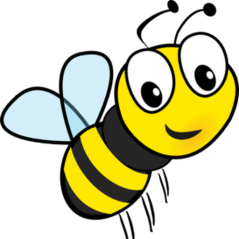 Reception Spelling Bee words for spring term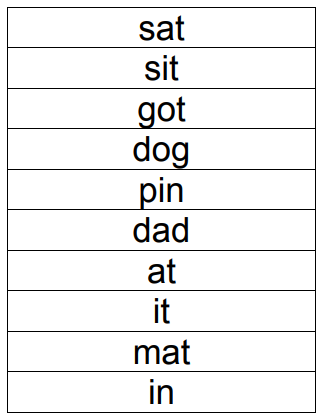 